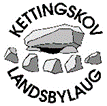 Invitation til generalforsamling og orientering v. politiet om Bo-Trygt kampagnen. Torsdag d. 5. marts 2020 kl. 17.30 i ”Blommeshytten”, Sdr. Kettingskov 17a.Sønderborg kommune indgår sammen med politiet i ”Bo-Trygt” kampagnen – om indbrud og nabohjælp. Kom og hør, hvad det drejer sig om.Bestyrelsen byder igen i år på lidt godt til ganen i form af tag-selv-bord – så slipper I for selv at lave aftensmad. For at sikre, at der er brød og pålæg nok til alle, bedes I tilmelde jer med antal personer ved at svare på denne mail eller på telefon 50 33 09 19 (Henning Wendelboe) senest mandag d. 2. marts.Aftenens program:Klokken 17.30: Orientering om ”Bo-Trygt” v. Sønderborg politi.Klokken 18.45: FællesspisningKlokken ca. 19.30: Ordinær generalforsamling.Dagsorden for generalforsamling:Valg af dirigentGodkendelse af dagsorden og valg af referentForelæggelse og godkendelse af bestyrelsens beretning v. formand Henning WendelboeForelæggelse og godkendelse af regnskab v. kasserer Søren FrostIndkomne forslag – skal være formanden i hænde senest d. 26. februar.Laugets fremtidige arbejde. Her satses på færdiggørelse af igangværende projekter: Områdets historie, stendysseprojekter, løgplanter.Badebro? og shelter? Valg af medlemmer til bestyrelsen, på valg er 3 personer.Henning Wendelboe (modtager genvalg)Christen Henriksen (modtager genvalg)Ida Lildholdt Jacobsen (modtager genvalg)Derudover er der 2 ubesatte poster som bestyrelsesmedlem1 ønskes valgt for 1 år1 ønskes valgt for 2 år.Valg af 1 revisor for 2 år. (Hans Jørgen Clausen modtager genvalg) Evt.